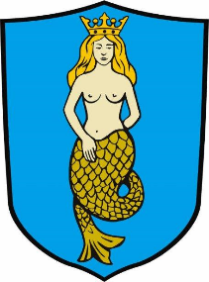 GMINA BIAŁOBRZEGIul. Plac Zygmunta Starego 926-800 BiałobrzegiROZDZIAŁ IIFORMULARZ OFERTYZ ZAŁĄCZNIKAMI (pieczęć adresowa Wykonawcy)OFERTAGmina Białobrzegi reprezentowana przez Burmistrza Miasta i Gminy Białobrzegiul. Plac Zygmunta Starego 9       
26-800 BiałobrzegiW odpowiedzi na ogłoszenie o zamówieniu publicznym, zamieszczone w Biuletynie Zamówień Publicznych z dnia 03.06.2015r. oraz na tablicy ogłoszeń w siedzibie Zamawiającego i na stronie internetowej http://www.bialobrzegi.pl oraz http://www.bip.bialobrzegi.pl, dotyczące postępowania prowadzonego w trybie przetargu nieograniczonego składamy niniejszą ofertę.Oferujemy wykonanie zadania pn. „Przebudowa kotłowni w budynku Publicznego Gimnazjum im. Jana Kochanowskiego w Białobrzegach" w zakresie objętym Specyfikacją istotnych warunków zamówienia, za następującą cenę:netto …………………………zł (słownie: ……………………………………………………………… ……………………………………………………………………………………………...……………);brutto …………………………zł (słownie: ……………………………………………………………… …………………………………………………………………………………………...………………);w tym kwota podatku VAT = ……… % tj. ………………………zł, (słownie: …………………………………………………………………………………………………………………...………………);Oferta zawiera propozycję wynagrodzenia ze wszystkimi jego składnikami (w tym urządzenia) – koszty związane z całościowym wykonaniem przedmiotu zamówienia – zgodnie z załączonymi do oferty kosztorysami ofertowymi.Przedmiot zamówienia zamierzamy realizować w terminach określonych w SIWZ.Na przedmiot zamówienia udzielamy gwarancji i rękojmi na okres …… miesięcy (nie mniej niż 36 miesięcy)Akceptujemy następujące warunki płatności:Należności wynikające z faktur będą płatne przelewem, z konta Zamawiającego na konto Wykonawcy, w terminie do 30 dni od daty złożenia faktury.5.	Roboty objęte zamówieniem wykonamy:siłami własnego Przedsiębiorstwa: *) ……………………………………………………………..…………………………wspólnie przez: **) ………………………………………………………..……………………………………………….……………(należy podać nazwy firm wspólnie ubiegających się o udzielenie zamówienia)Oświadczamy, że zapoznaliśmy się z dokumentacją udostępnioną przez Zamawiającego, dokonaliśmy wizji w terenie oraz, że nie wnosimy do postępowania żadnych zastrzeżeń.Oświadczamy, że spełniamy wszystkie warunki wynikające z art. 22, ust. 1 ustawy Pzp, zgodnie z załączonymi dokumentami i oświadczeniami.Oświadczamy, że uważamy się za związanych niniejszą ofertą na okres 30 dni od daty otwarcia ofert.W razie wybrania naszej oferty zobowiązujemy się do podpisania umowy na warunkach zawartych w specyfikacji istotnych warunków zamówienia oraz w miejscu i terminie określonym przez Zamawiającego.Załączamy do oferty:a.  kosztorys ofertowy wypełniony ściśle według postanowień SIWZ,b. karty katalogowe oferowanych przez nas kotłów kondensacyjnych i automatyki sterującej.Oświadczamy, że wszystkie kartki naszej oferty i załączników są ponumerowane i cała oferta składa się z ……………………… kartek.Załącznikami do niniejszej oferty są:……………………………………………………………………………………………………………………………………………………………………………………………………………………………………………………………………………………………………………………………………………………………………………………………………………………………………………………………………………………………………………………………………………………………………………………………………………………………….Osoba upoważniona do porozumiewania się z Zamawiającym w sprawie prowadzonego
postępowania	, tel	fax	e-mail……………………………..……………………………. ………………………………, dnia ……………….2015r.Podpisano:(podpisy upełnomocnionych przedstawicieli Wykonawcy wraz z pieczęcią)UWAGA:*) – w przypadku składania oferty przez Wykonawców wspólnie ubiegających się o udzielenie zamówienia bądź z udziałem Podwykonawców, należy wpisać „nie dotyczy”**) - w przypadku składania oferty przez jedną Firmę, należy wpisać „nie dotyczy”***) – w przypadku wykonania zamówienia siłami własnego Przedsiębiorstwa należy wpisać „nie dotyczyZałącznik nr 1 do formularza oferty(pieczęć Wykonawcy)O Ś W I A D C Z E N I E 1)Przystępując do postępowania o udzielenie zamówienia publicznego w trybie przetargu nieograniczonego na: „Przebudowa kotłowni w budynku Publicznego Gimnazjum im. Jana Kochanowskiego w Białobrzegach"ja (imię i nazwisko) …………………………………………………………………………………….reprezentując firmę (nazwa firmy) …………………………………………………………………jako (stanowisko służbowe) ………………………………………………………………………w imieniu swoim i reprezentowanej przeze mnie firmy (spółki) oświadczam, że nie podlegamy wykluczeniu z postępowania o udzielenie zamówienia publicznego na podstawie art. 24, ust. 1 ustawy Pzp.Miejscowość: …………………………………………, dnia ………… 2015r.(podpisy upełnomocnionych przedstawicieli Wykonawcy wraz z pieczęcią)Oświadczenie musi złożyć każdy wykonawca składający ofertę. W przypadku wykonawców wspólnie ubiegających się o zamówienie, niniejsze oświadczenie składa każdy z wykonawców w imieniu swojej firmy.Jeżeli wykonawca wykazując spełnianie warunków, o których mowa w art. 22 ust. 1 ustawy Prawo zamówień publicznych, polega na zasobach innych podmiotów na zasadach określonych w art. 26 ust. 2b ustawy Prawo zamówień publicznych, a podmioty te będą brały udział w realizacji części zamówienia, niniejsze oświadczenie składają również powyższe podmioty.Załącznik nr 1a do formularza oferty(pieczęć Wykonawcy)O Ś W I A D C Z E N I E 1)Przystępując do postępowania o udzielenie zamówienia publicznego w trybie przetargu nieograniczonego na: „Przebudowa kotłowni w budynku Publicznego Gimnazjum im. Jana Kochanowskiego w Białobrzegach"ja (imię i nazwisko) …………………………………………………………………………………….będąc osobą fizyczną prowadzącą działalność gospodarczą pod nazwą …………………………………. ……………………………………………………………………………………………………………………………………………oświadczam, że zgodnie z art. 24, ust.1 ustawy z dnia 29 stycznia 2004 r. Prawo zamówień publicznych (Dz. U. z 2013 r. poz. 907, z późn. zm.) brak jest podstaw do wykluczenia mnie z postępowania przetargowego na powyższe.Miejscowość: …………………………………………, dnia ………… 2015r.(podpisy upełnomocnionych przedstawicieli Wykonawcy wraz z pieczęcią)1 Oświadczenie składa wykonawca będący osobą fizyczną. W przypadku wykonawców wspólnie ubiegających się o zamówienie, niniejsze oświadczenie składa każdy z wykonawców będących osobą fizyczną w swoim imieniu. Jeżeli wykonawca wykazując spełnianie warunków, o których mowa w art. 22 ust. 1 ustawy Prawo zamówień publicznych, polega na zasobach innych podmiotów (będących osobami fizycznymi) na zasadach określonych w art. 26 ust. 2b ustawy Prawo zamówień publicznych, a podmioty te będą brały udział w realizacji części zamówienia, niniejsze oświadczenie składają powyższe podmioty.Załącznik nr 2 do formularza oferty(pieczęć Wykonawcy)WYKAZ WYKONANYCH ROBÓTMiejscowość ………………………………, dnia ……………….… 2015r.Podpisano:podpisy upełnomocnionych przedstawicieli Wykonawcy wraz z pieczęciąZałącznik nr 3 do formularza ofertyO Ś W I A D C Z E N I E(zgodnie z treścią art. 26 ust. 2 lit. d ustawy)Przystępując do postępowania o udzielenie zamówienia publicznego w trybie przetargu nieograniczonego na „Przebudowa kotłowni w budynku Publicznego Gimnazjum im. Jana Kochanowskiego w Białobrzegach"ja (imię i nazwisko) ……………………………………………………………………………………. reprezentując firmę (nazwa firmy) ………………………………………………………………… jako (stanowisko służbowe) ………………………………………………………………………oświadczam, że:nie należę / nie należymy do grupy kapitałowej, o której mowa w treści art. 24 ust. 2 pkt 5 ustawy Prawo zamówień publicznych – w rozumieniu ustawy z dnia 16 lutego 2007 r. o ochronie konkurencji i konsumentów (Dz.U. Nr 50 poz. 331 z późn. zm.)*należę / należymy do grupy kapitałowej, o której mowa w treści art. 24 ust. 2 pkt 5 ustawy Prawo zamówień publicznych – w rozumieniu ustawy z dnia 16 lutego 2007 r. o ochronie konkurencji i konsumentów (Dz.U. Nr 50 poz. 331 z późn. zm.), w załączeniu przekazuję listę podmiotów należących do tej samej grupy kapitałowej*.* niepotrzebne skreślićMiejscowość: …………………………………………, dnia ………… 2015r.Podpisano:(podpisy upełnomocnionych przedstawicieli Wykonawcy wraz z pieczęcią)Zamawiający zwraca się do wykonawcy o udzielenie w określonym terminie wyjaśnień dotyczących powiązań, o których mowa w art. 24 ust. 2 pkt 5, istniejących między przedsiębiorcami, w celu ustalenia, czy zachodzą przesłanki wykluczenia wykonawcy.Zamawiający, oceniając wyjaśnienia, bierze pod uwagę obiektywne czynniki, w szczególności wpływ powiązań, o których mowa w art. 24 ust. 2 pkt 5, istniejących między przedsiębiorcami, na ich zachowania w postępowaniu oraz przestrzeganie zasad uczciwej konkurencji.Na podstawie art. 24 ust. 2 pkt 5 Zamawiający wyklucza z postępowania o udzielenie zamówienia wykonawcę, który nie złożył wyjaśnień, oraz wykonawcę, który nie złożył listy, o której mowa w art. 26 ust. 2dZałącznik nr 4 do formularza ofertyWYKAZ CZĘŚCI ZAMÓWIENIA, KTÓREJ WYKONANIE WYKONAWCA ZAMIERZA POWIERZYĆ PODWYKONAWCOMSkładając ofertę w postępowaniu o udzielenie zamówienia publicznego prowadzonym w trybie przetarg nieograniczony na: „Przebudowa kotłowni w budynku Publicznego Gimnazjum im. Jana Kochanowskiego w Białobrzegach"Oświadczam(y), iż w przedmiotowym postępowaniu powierzę(ymy) podwykonawcom następujące części zamówienia :UWAGA! Wykonawca jest zobowiązany do wypełnienia i dołączenia niniejszego załącznika do składanej oferty tylko w przypadku , gdy powierzy wykonanie części zamówienia podwykonawcom.	 dnia 			podpis osoby uprawnionej do składania oświadczeń woli w imieniu WykonawcyZałącznik nr 5 do formularza ofertyWykaz prac przeznaczonych do podwykonania.1Składając ofertę w przetargu przetarg nieograniczony na: „Przebudowa kotłowni w budynku Publicznego Gimnazjum im. Jana Kochanowskiego w Białobrzegach"oświadczamy, że:Następujące części niniejszego zamówienia są przeznaczone do podwykonania:1)2)3)dniapodpis osoby uprawnionej do składania oświadczeń woli wimieniu WykonawcyNazwa robót i ich lokalizacjaNazwa i adres Wykonawcywartość bruttozrealizowanegozamówieniaCzas realizacjiCzas realizacjiNazwa i adres ZamawiającegoRodzaj wykonanych robótNazwa robót i ich lokalizacjaNazwa i adres Wykonawcywartość bruttozrealizowanegozamówieniapoczątekzakończenieNazwa i adres ZamawiającegoRodzaj wykonanych robót1.2.3.4.5.6.7.L.p.Wykaz części zamówienia, której wykonanie wykonawca zamierza powierzyć podwykonawcomL.p.Zakres wykonywanych czynności